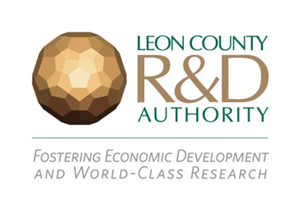 Leon County Research and Development AuthorityBoard of GovernorsFact-Finding TourFriday, February 23, 2018Depart:7:00amSunTrust Bank, 3522 Thomasville Rd, Tallahassee, Florida 32309Tour:9:15amUF Sid Martin Biotechnology Institute, 12085 Research Drive, Alachua, Florida 32615Tour and Lunch:12:00 noonUF Innovate | The Hub, 747 Southwest 2nd Avenue, Gainesville, Florida 32601Return:5:00pmSunTrust Bank, 3522 Thomasville Rd, Tallahassee, FL 32309This fact-finding trip and tour is not a Board of Governors meeting.Board of Governor members may not discuss, review, or consider any issues reasonably expected to come before the Board for a vote.